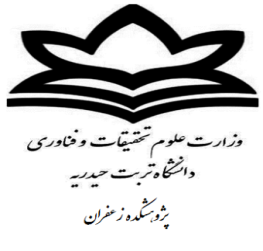                                                                                                                                   شماره: ........…                                                                                                                                     تاریخ: ../../...قرارداد  اجرای طرح پژوهشیمقدمهاین قرارداد به استناد ماده 41 آیین نامه مالی و معاملاتی دانشگاه فی مابین دانشگاه تربت‌حیدریه به نمایندگی جناب آقای دکتر حسن فیضی رئیس پژوهشکده زعفران به آدرس خراسان رضوی، شهرستان تربت حیدریه، پارک جنگلی پیشکوه با شناسه ملی 14003304722 و کد اقتصادی 411374783487 تلفن 05151240000 که از این پس کارفرما نامیده می‌شود و ......................... به نمایندگی دانشگاه .......................... ، با شناسه ملی 14005734211 و کد اقتصادی 411319974664 به نشانی .................................................، کد پستی ..................  تلفن: ........................... که در این قرارداد به عنوان مجری نامیده می شود با شرایط ذیل در محل دانشگاه تربت‌حیدریه منعقد میشود.تبصره1: از سوی دانشگاه ...................... ، دکتر ...................... فرزند ......... به شماره شناسنامه ........ صادره از ......... و با کد ملی .......................... به آدرس ............................... و شماره تماس ................... عضو هیأت علمی دانشگاه ......................... به عنوان نماینده تام الاختیار مجری معرفی و مسئولیت کامل اجرای موضوع قرارداد به ایشان واگذار شده است.تبصره 1: آدرس ذکر شده در مقدمه و تبصره ذیل آن اقامتگاه قانونی و قراردادی طرفین می‌باشد و هرگونه مکاتبه با آن ابلاغ محسوب می‌گردد.تبصره 2: طرفین موظفند هرگونه تغییر در مندرجات بالا را ظرف مدت یک هفته کتبا به یکدیگر اطلاع دهند. در غیر اینصورت مسئولیتی متوجه طرف مقابل نمی‌باشد.ماده 1- موضوع قرارداد:موضوع قرارداد عبارت است از اجرای طرح پژوهشی "..................................................................................................................." به شماره ................ که پیشنهاده آن در تاریخ ../.../... به تصویب شورای پژوهشکده زعفران دانشگاه تربت‌حیدریه و تایید و رویت مجری رسیده است.ماده 2- مدت قراردادمدت انجام خدمات پژوهشی موضوع قرارداد با توجه به برنامه زمان‌بندی کلی پیشنهادی طرف قرارداد (مجری) از تاریخ ../../1400  لغایت ../../.. به مدت ..... ماه است.تبصره: در صورت عدم اتمام طرح در مدت مذکور و با ارائه مستندات و تصویب شورای پژوهشی مطابق با ماده 9 آیین نامه طرح‌های پژوهشی پژوهشکده زعفران اقدام خواهد شد.ماده 3- مبلغ قرارداد و نحوه پرداخت آنمبلغ کل قرارداد ........ ریال (به حروف ......... ریال) میباشد که مطابق ماده 10 آیین‌نامه طرح‌های پژوهشی پژوهشکده زعفران به شرح ذیل به مجری پرداخت خواهد شد:مشخصات حساب: شماره حساب بانک ...... (بانک .......)1-3- 25 درصد کل اعتبار طرح منوط به ارائه گزارش فاز اول طرح و تایید ناظر.2-3- 25 درصد کل اعتبار طرح منوط به ارائه گزارش فاز دوم طرح و تایید ناظر. 3-3- 25 درصد کل اعتبار طرح منوط به تحویل گزارش فاز نهایی طرح و تایید ناظر.4-3- 25 درصد نهایي منوط به انجام کامل تعهدات، تایيد ناظر و تصویب اختتام طرح در شورای پژوهشکده.تبصره- پرداخت هرگونه مالیات و عوارض و بیمه و ... مربوط به مجری و کارکنان تحت امر آن بعهده مجری میباشد و کلیه پرداخت ها به مجری پس از تایید ناظر و کسر کسورات قانونی انجام خواهد شد.ماده 4- تعهدات مجری4-1- مجری متعهد است ضمن رعایت بی‌طرفی با بکار بردن بهترین روشها و اصول متداول فنی و براساس استانداردهای تخصصی حرفهای و حداکثر مهارت و دقت، طبق برنامه زمانبندی کار را طبق اسناد و مدارک قرارداد در ازای دریافت مبلغ قرارداد انجام دهد و اعلام نماید که دارای توان و تشکیلات لازم برای انجام این کار است.4-2- مجری متعهد است در برنامه زمانی تعیین شده گزارش پیشرفت کار خود را به کارفرما (پژوهشکده زعفران دانشگاه تربت‌حیدریه) تحویل نموده و تایید کتبی ناظر قرارداد را اخذ نماید.4-3- مجری متعهد است کلیه مطالعات و گزارشات و مکاتبات با کارفرما و ناظر قرارداد را به زبان فارسی تهیه و ارائه نماید.4-4- خدمات پژوهشی که توسط مجری به موجب مقررات و شرایط این قرارداد انجام میشود میبایست از هر حیث جامع و کامل بوده و شامل خدماتی باشد که جزئیات آن در موضوع قرارداد ذکر شده است.4- 5- مجری متعهد میگردد چنانچه مقالههایی از طرح مذکور تهیه نمود حق معنوی پژوهشکده زعفران را مطابق با شرح ذیل این بند رعایت کند و یک نسخه از مقاله یا مقالات تهیه شده در قالب فایل (PDF) به این پژوهشکده ارسال نماید. ذكر حمايت مالي در مقاله يا مقالات منتج از طرح پژوهشي به صورت زيرلازم است:‌اين مقاله مستخرج از نتايج طرح تحقيقاتي اجرا شده به شماره قرارداد ........ از محل اعتبارات پژوهشکده زعفران دانشگاه تربت‌حیدریه مي‌باشد.This research has been financially supported by the Saffron Institute, University of Torbat Heydarieh. The grant number was ......4-6- مجری موظف است مطابق با مبلغ قرارداد و طبق آیین‌نامه شورای پژوهشکده زعفران جهت تسویه حساب طرح خود نسبت به چاپ حداقل ............................ اقدام نماید.4-7- مطابق با آیین‌نامه شورای پژوهشکده زعفران، در مقالات مستخرج از طرح‌های پژوهشي پژوهشکده، درج وابستگي دست‌کم یکي از نویسندگان (ترجيحا مجری) با آدرس پژوهشکده زعفران و به شکل ذیل الزامي است. - نحوه ذکر وابستگي در مقالات فارسي:پژوهشکده زعفران؛ دانشگاه تربت حيدریه- نحوه ذکر وابستگي در مقالات انگليسي:Saffron Institute ؛University of Torbat Heydarieh, Torbat Heydarieh, Iranتبصره1: اسامی نویسندگان درج شده در مقاله چاپ شده باید با اسامی مجری و همکاران ذکر شده در پیشنهاده مصوب مطابقت داشته باشند. تبصره2: در طول اجرای طرح، در صورت نیاز به هر گونه تغییر در اسامی همکاران طرح لازم است درخواست مربوطه ابتدا در شورای پژوهشکده زعفران مطرح شود. تنها در صورت تایید شورای پژوهشکده امکان تغییر در نام نویسندگان وجود خواهد داشت.4-8-  مجری موظف است فایل (PDF و Word) و دو نسخه صحافی شده گزارش نهایی به همراه عکس‌ها، مستندات و داده‌های خام مربوط به طرح مذکور(در قالب فایل اکسل) را در اختیار کارفرما قرار دهد.4-9- مجری متعهد و ملزم به اصلاح کامل کلیه نواقص اعلامی از سوی ناظر قرارداد ظرف مدت یک ماه و حداکثر 10 درصد از مدت قرارداد و بدون دریافت حق الزحمه اضافی برای اصلاح میباشد. در‌صورتی‌که اصلاح گزارش‌ها در مدت بیشتری از مدت موصوف انجام شود، مشمول تقلیل حق الزحمه مندرج در ماده سه خواهد بود؛ مگراین که مجری نسبت به این اضافی مدت موافقت کارفرما را جلب نموده باشد.4-10- تایید گزارشات و مطالعات پژوهشی موضوع قرارداد تهیه شده از طرف مجری توسط کارفرما به هیچ وجه رافع مسئولیت مجری در خصوص صحت و سقم داده‌ها، مقالات و گزارشات ارائه شده نمیباشد.4-11- در صورتی‌که نتیجه طرح منجر به تجاری سازی محصول گردد، منافع مالی پژوهشکده زعفران دانشگاه تربت‌حیدریه به میزان سرمایه‌گذاری انجام شده در قالب قرارداد مجزا در نظر گرفته خواهد شد. لیکن مجری موظف است جهت ارائه نتایج این دسته از طرح‌های پژوهشی که منجر به تجاری‌سازی می‌گردند، موافقت کتبی پژوهشکده زعفران دانشگاه تربت‌حیدریه را اخذ نماید. در غیر این صورت حق پیگیری کیفری و حقوقی برای دانشگاه تربت حیدریه محفوظ خواهد بود.ماده 5- تعهدات کارفرما: 5- 1- کارفرما متعهد میگردد نسبت به ارائه کلیه اطلاعات و مدارک لازم در ارتباط با موضوع قرارداد به مجری اقدام نماید.5- 2- کارفرما متعهد میگردد در صورت نیاز هماهنگیهای لازم را با ساز‌مان‌های مرتبط جهت اجرای موضوع قرارداد به عمل آورد.ماده 6- ضمانت حسن انجام کار: به استناد ماده 24 پیوست شماره 3 آیین نامه مالی و معاملاتی دانشگاه:6-1- مجری موظف است در زمان عقد قرارداد معادل 10 درصد کل مبلغ قرارداد ضمانت‌نامه اداری به کارفرما ارائه نماید.6-2- 10% از هر پرداختی به مجری به عنوان تضمین حسن انجام کار مجری و ماده 38 تامین اجتماعی کسر و نزد کارفرما نگهداری و در پایان قرارداد پس از صدور گواهی اختتامیه طرح و ارائه مفاصا حساب از سازمان تامین اجتماعی به مجری طرح عودت می‌گردد. 6-3- در صورت عدم انجام تعهدات و یا خاتمه دادن به قرارداد به علت قصور مجری در اجرای موضوع قرارداد کلیه خسارات وارده از محل ضمانت سپرده شده مجری یا از هر محل دیگری که کارفرما صلاح بداند، به نفع کارفرما ضبط خواهد شد. ماده 7-دستگاه نظارت:طرفین دکتر .................... را به عنوان ناظر جهت نظارت بر حسن انجام تعهدات موضوع این قرارداد معرفی می‌نمایند. تبصره: تشخیص قاطع ناظر قرارداد در انجام یا عدم انجام صحیح هریک از مفاد قرارداد و در اصل ورود خسارت به کارفرما که مباشرتا یا تسبیبا توسط مجری یا عوامل اجرایی وی ایجاد شده باشد، میزان و نحوه جبران آن مورد قبول مجری می‌باشد و به موجب عقد خارج لازم که قبلا شفاها ایراد گردیده، مجری حق هرگونه اعتراض در این مواد را از خود سلب و اسقاط نموده است.ماده 8-موارد  فسخ قرارداد:در صورت بروز هریک از موارد ذیل، ناظر نسبت به اخطار لازم به مجری اقدام و مجری موظف به رفع کلیه محتوای اخطار خواهد بود. در صورتی که مجری طبق نظر مکتوب ناظر قرارداد عمل ننماید، کارفرما بدون احتیاج به هیچگونه تشریفات اداری و قضایی و بنابه تشخیص قاطع ناظر قرارداد این قرارداد را با اخطار کتبی 10 روزه فسخ و وجه تضمین را مطابق ماده 6 به نفع خود ضبط خواهد نمود.8-1- در صورتی که مجری امکانات لازم از لحاظ فنی و علمی برای اجرای موضوع این قرارداد نداشته باشد.8-2- به تشخیص کارفرما یا ناظر قرارداد، اجرای موضوع قرارداد به علت تقصیر مجری بیش از یک چهارم مدت مصوب قرارداد و بدون اخذ مجوزهای لازم به تعویق بیافتد.8-3- مجری نظرات کارفرما و ناظر قرارداد را در اجرای طرح پژوهشی لحاظ ننموده و به طور کلی مفاد تمام یا قسمتی از موضوع این قرارداد را رعایت ننمایدماده 9- مرجع حل اختلاف:در خصوص موارد مسکوت در این قرارداد، ملاک تصمیم‌گیری آیین‌نامه طرح‌های پژوهشی پژوهشکده زعفران است. در موقع بروز احتمالی اختلاف در تفسیر یا در اجرای این قرارداد کمیسیونی مرکب از نماینده مجری و یک نفر کارشناس مرضی‌الطرفین و یک نفر نماینده کارفرما و ناظر قرارداد موارد را بررسی و کمیسیون نظر خود را برای حل اختلاف اعلام میکند. در غیر این صورت نظر رئیس اداره امور حقوقی قراردادها و پاسخگویی به شکایات دانشگاه تربت‌حیدریه در انتخاب داور مرضی الطرفین مورد قبول طرفین می‌باشد و داور مزبور به نحو قاطع موضوع را حل و فصل خواهد نمود.ماده 10- مالکیت اسناد:10-1- کلیه گزارش‌ها، مطالعات، فایل‌ها، تصاویر، داده‌های خام و ... که به استناد این قرارداد توسط مجری تهیه میشود، متعلق به کارفرما میباشد و مجری حق هیچ گونه دخل و تصرفی در آن ندارد؛ اما با رعایت موارد مندرج در ماده4 انتشار مقاله بلامانع میباشد. 10-2-کلیه تجهیزات خریداری شده از محل طرح متعلق به دانشگاه تربت‌حیدریه می‌باشد و پس از اختتام طرح می‌بایست به این دانشگاه تحویل داده شود.ماده 11- تعداد نسخههای قرارداد:این قرارداد در یک مقدمه، 11 ماده در چهار نسخه با اعتبار یکسان تنظیم شده و پس از امضای طرفین قابل اجرا می‌باشد. کارفرمادکتر حسن فیضیرئیس پژوهشکده زعفران مجری طرحمعاون پژوهشی دانشگاه .......نماینده مجری طرح ............کارفرمادکتر حسن فیضیرئیس پژوهشکده زعفران مجری طرحمعاون پژوهشی دانشگاه .......نماینده مجری طرح ............کارفرمادکتر حسن فیضیرئیس پژوهشکده زعفران مجری طرحمعاون پژوهشی دانشگاه .......نماینده مجری طرح ............کارفرمادکتر حسن فیضیرئیس پژوهشکده زعفران مجری طرحمعاون پژوهشی دانشگاه .......نماینده مجری طرح ............